AL COMUNE DI TITOVia Municipio, 1Istanza Avviso Pubblico per l’erogazione di contributi economici finalizzati all’ottenimento di buoni pasto, a valere sulle risorse di cui all’art. art. 53 delD.L. n. 73 del 25/05/2021 "Decreto Sostegni-bis", ed in attuazione della Deliberazione di Giunta Comunale n. 129 del 24/11/2022.Il/La sottoscritto/a  	, natoa	 		il	 	,residente a	, Via	,C.F.	, Tel/cell.	, E-mail  			presenta domandaper ottenere la concessione del contributo di cui l’Avviso Pubblico per l’erogazione di Buoni Spesa, approvato con Deliberazione di Giunta Comunale n. 129 del 24/11/2022;A tal fine, reso edotto delle sanzioni penali previste dall’art. 496 del codice penale in caso di dichiarazione mendace, sotto la sua personale responsabilità ai sensi e per gli effetti degli articoli 46 e 47 del D.P.R. 28 dicembre 2000 n°445;DICHIARAdi essere cittadino italiano;   di essere cittadino di uno Stato appartenente all’Unione Europea;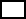 di essere cittadino di uno Stato non appartenente all’Unione Europea e di essere in possesso di permesso di soggiorno, in corso di validità; 	        di essere residente nel Comune di Tito;di trovarsi in uno stato di disagio socio-economico;che nessun altro componente del nucleo familiare ha fatto richiesta né farà richiesta finalizzata ad ottenere il medesimo beneficio;di avere un nucleo familiare, quale risulta dalla dichiarazione ISEE ordinario anno 2022, conforme alla composizione anagrafica, così composto:di possedere (barrare e compilare le caselle di riferimento a pena di esclusione) un ISEE ordinario in corso di validità (Indicatore della Situazione Economica Equivalente), riferito al predetto nucleo familiare, non superiore a € 7.500,00;di essere consapevole che l'incompletezza della presente istanza o la contraddittorietà dei dati in essa contenuti, ne comporteranno il rigetto;di essere consapevole che il contributo erogabile così come previsto nell’Avviso Pubblico all’art. 2 potrà essere ridotto secondo le modalità previste dal relativo avviso al fine di soddisfare tutte le domande presentate ed ammissibili in virtù del possesso dei requisiti previsti;Dichiaro di essere informato, ai sensi e per gli effetti di cui all'articolo 10 del D.Lgs 196/2003, che i dati personali raccolti saranno trattati, anche con strumenti informatici, esclusivamente nell'ambito del procedimento per il quale la presente dichiarazione viene resa.DICHIARAche le informazioni riportate nella presente istanza, comprensive degli allegati, corrispondono al vero e sono accertabili ai sensi dell’art. 43 del DPR 28 dicembre 2000, n. 445 ovvero documentabili su richiesta delle amministrazioni competenti;di essere consapevole della decadenza dai benefici e delle sanzioni penali previste in caso di dichiarazione non veritiera, di formazione e di uso di atti falsi ai sensi degli artt. 75 e 76 del DPR 28 dicembre 2000, n. 445;DOCUMENTAZIONE DA ALLEGARE OBBLIGATORIAMENTEfotocopia del documento identità del richiedente in corso di validità;eventuale titolo di soggiorno in corso di validità;Attestazione ISEE ordinario in corso di validità alla data della sua presentazione;Il/La sottoscritto/a, dichiara, infine, di aver letto e compreso l’informativa del Comune di Tito ai sensi dell’articoli 13 e 14 del Reg. UE 2016/679.In caso di variazione di indirizzo, domicilio o residenza, si impegna a darne immediata comunicazione al Comune di Tito (PZ), Ufficio Affari Generali – Ufficio Servizio Sociale.Tito, lì  	FIRMACognomeNomeCodice FiscaleLuogo	e	data	di nascitaRelazione	di parentela